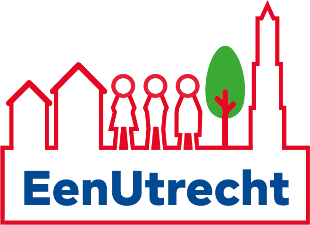 Amendement: 
Van ambtelijk Initiatievenfonds
naar zelfsturend BewonersfondsDe gemeenteraad van Utrecht, in vergadering bijeen op 10 november 2022, gezien het raadsvoorstel Programmabegroting 2023 d.d. 15 september 2022, kenmerk 10406834. Constaterende dat:Het Initiatievenfonds niet altijd volledig en niet in alle buurten even goed wordt benut. De beslissing om budget toe te kennen uit het Initiatievenfonds nu nagenoeg volledig wordt genomen door één of enkele ambtenaren van het wijkbureau.In Noordwest op beperkte schaal eerder is geëxperimenteerd (2020) met het door bewoners stemmen op buurtinitiatieven en dit destijds heeft geleid tot de conclusie van bewoners dat dit leidt tot meer zeggenschap en betrokkenheid bij de directe leefomgeving. Deze pilot heeft geen vervolg gekregen.     Overwegende dat:Bewoners, buurtondernemers en gebruikers uit/van de buurt zelf kennen de eigen buurt of wijk het beste; omdat zij er 24/7 wonen, studeren, werken of ondernemen en zodoende vaak heel goed kunnen bepalen of een initiatief passend is. Dat wordt nu niet benut in de opzet van het Initiatievenfonds.Met een Bewonersfonds zijn het niet één of enkele ambtenaren die beslissen over het toekennen van budget voor de ingediende buurtinitiatieven maar gebeurt dit door de buurt zelf; daardoor ontstaat er meer eigenaarschap: het fonds voelt als ‘van de buurt’ en het daagt de buurt uit om er (nog meer) zelf iets mee te doen én er samen iets van te vinden.Op deze wijze burgers meer grip krijgen op de eigen leefomgeving, zich zo beter kunnen verbinden met elkaar en met de gemeente/overheid en daarmee het vertrouwen in overheid (en politiek) weer groter wordt.   Het Ondernemersfonds op heel veel plaatsen in de stad op een succesvolle manier lokale ondernemers in een buurt/wijk bij elkaar brengt en verbindt en een voorbeeld kan zijn voor de aanpak van het Bewonersfonds.    We als stad ons niet moeten laten afschrikken door een kritische evaluatie van onze pilot buurtbudget, maar juist kunnen leren van deze ervaringen in Noordwest (2020), als ook van de diverse ervaringen elders in Nederland.   Besluit:Het Raadsvoorstel Programmabegroting 2023-2026 d.d. 15 september 2022 als volgt te wijzigen, door aan beslispunt 5 toe te voegen: Om 150.000 euro van middelen die aan de algemene reserve worden toegevoegd te herbestemmen aan de nodige begeleidings- en startkosten voor:Een op te richten Bewonersfonds, die de functie van het huidige Initiatievenfonds op termijn zo nodig overneemt. Hierbij te streven naar een experimentele start met het Bewonersfonds in één of enkele buurten of wijken, waar lokale buurt- en burgerorganisaties aangeven graag mee te willen doen; met als inzet start uiterlijk najaar 2023.Voor de uitwerking van dit Bewonersfonds uiterlijk Q2 2023 een voorstel ter goedkeuring aan de gemeenteraad voor te leggen.Ingediend door:Gert Dijkstra, EenUtrecht